Исследовательский проект "Моя родословная"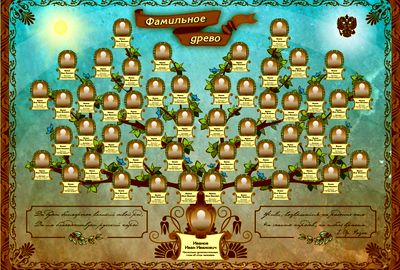 Автор исследовательской работы: Губаева Екатерина ПавловнаРуководитель проекта: Гокинаева Наталья НиколаевнаАвтор исследовательского проекта по литературе "Моя родословная" желает узнать свою родословную, изучить историю своей семьи для того, чтобы сохранить наиболее ценный материал для последующих поколений.Ведь непозволительно быть человеком, который не знает истории своей страны, своих предков.В данной исследовательской работе по литературе "Моя родословная" ученица 10А класса составила генеалогическое древо своей семьи, собрала исторический материал и написала о некоторых предках с интересной биографией.
Автор проекта по литературе "Моя родословная" акцентирует наше внимание на ценности родственных уз, важности знания семейной истории и традиций, где мы можем извлечь необходимые нам уроки жизни. Зная, кем были наши предки, мы по-другому осмысливаем свое положение в настоящем.ОглавлениеВведение
1. Исследовательская работа.
2. Немного о себе.
3. Моя семья
4. Откуда мы родом и где наши корни?
4.1. Мои бабушки и дедушки.
4.2. Мои прабабушки и прадедушки.
4.3. Далёкие предки.
Заключение
Список использованной литературы
ПриложенияВведениеВ старину родственные связи берегли,
ценили, гордились ими и говорили:
«Кто своего родства не знает, тот сам
себя не уважает, а кто родни своей
стыдится, тот через это сам срамиться»
 "Корень дерева сквозь землю проходит, корень людей через весь мир протянется". Незнание своей родословной – это неуважение к своим корням. Еще А.С. Пушкин писал: «Неуважение к предкам есть первый признак безнравственности». Я думаю, каждому человеку следует знать корни, историю своей семьи.В настоящее время изучение своей семьи стало особенно актуальным. Как говорит моя бабушка, современные семьи очень мало общаются не только с дальними, но и близкими родственниками. Теряется связь поколений. Некоторые молодые люди не знают даже своих прабабушек и прадедушек.В прошлом генеалогии (родословные) были достоянием только привилегированной горстки аристократов. А всей массе простого народа «предков не полагалось». Но как раз именно миллионы людей вправе гордиться своими предками, трудом которых создано богатство Родины.Многие народы считают святой обязанностью знать свою родословную, как минимум, до пятого колена. Так в Осетии перед  новым годом семья собирается за праздничным столом и вспоминает предков вплоть до пятого колена.Народы Горного Алтая знают свою генеалогию до седьмого колена. Бурятский народ всегда с особым почтением относился к своим предкам. По традиции каждый бурят должен знать своих предков до седьмого колена, но некоторые знают свою родословную до двадцатого. Я проследила по линии папы и мамы более 5 поколений.Что такое родословная? Это перечень поколений одного рода. Род – ряд поколений, происходящий от одного предка. Каждый из нас имеет предков, происходит от множества фамилий. Ребенок – это только почка на ветвях большого дерева.Родители – это только ветви, рожденные стволом этого дерева. Огромный мощный ствол - это семья. Земля – это тайна, которая скрывает корни этого дерева. Задумавшись над этим, я решила раскрыть некоторые моменты истории моей семьи.В моей родословной нет людей, вершивших судьбу России. Но среди них были достойные, уважаемые люди. И мне важно сохранить память о них для будущих поколений. (см. приложение №2)
Актуальность данной темы вижу в том, что через историю родов вживую постигается история и современность. Стихийно это происходит в каждой семье через рассказы и живое общение, но устные рассказы и предания недолговечны, многое со временем утрачивается, поэтому необходимы специальные усилия, чтобы история рода не исчезла бесследно.Цель своей работы я вижу в том, чтобы лучше узнать свою родословную, сохранить наиболее ценный материал об истории семьи для последующих поколений.Передо мной стояли следующие задачи:составить генеалогическое древо моей семьи;собрать исторический материал и написать о некоторых моих предках с интересной биографией.Объектом моей работы является родословная.Предметом – моя родословная.База исследования – это документы, рассказы и воспоминания живых родственников, сохранившиеся письма, дневники и вырезки газет.Научная новизна работы в том, чтобы продолжить эту кропотливую работу - составление родословной моей семьи.Практическая значимость данного исследования в том, что я стану хранительницей истории своего рода и всем родственникам смогу рассказать о наших предках, о тех людях с кого мы можем брать пример, на кого мы можем равняться и не будем «Иванами, не помнящими родства».При разработке данного проекта были использованы мультимедийные технологии.Я думаю, что знать свои корни должен каждый, ибо без этого не может развиваться история, не может успешно развиваться наша цивилизация.Я живу в дружной и трудолюбивой семье, которая с большим почтением относится к старшим поколениям, хорошо знает свой род. Ценными помощниками в этой работе стали для меня и мои бабушки и дедушки, которые с интересом занимались и занимаются изучением нашей родословной.Исследования
Чтобы выяснить, историю своего рода провела поисковую работу: это беседы, опросы родителей и родных, анкетирование среди жителей.